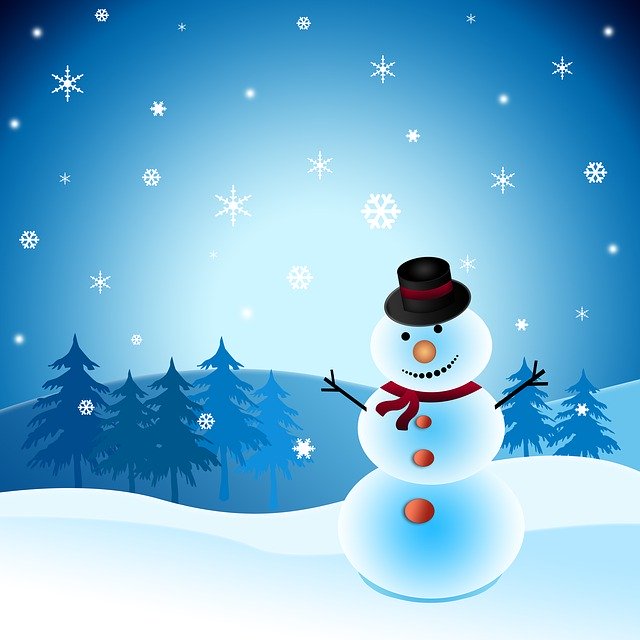 Winter Fest 2020Rotary Park and Recreation Park4-8 p.m.Activities Held at Rotary ParkHorse drawn Carriage Rides 4:30-6:30 p.m.Ice Skating 4-8 p.m.Broomball Demonstration 4-4:30 p.m.Northeast Iowa’s Largest Bonfire 4-8 p.m.Snowmobile Poker Run ends at 5 p.m.Soup, Sandwiches, Cookie, Water 5 p.m. till gone $5 per mealActivities Held at Recreation ParkCross Country Skiing 4-6:30 p.m.Skijoring 4-6:30 p.m.Fireworks 7-7:30 p.m.Event sponsored by West Union Parks and Recreation.  All donations are tax deductible and go towards next year’s Winter Festival.